Laboratoire – SassEn utilisant Sass, il s’agit de reproduire la page suivante. Voir fichier global.scss pour les détails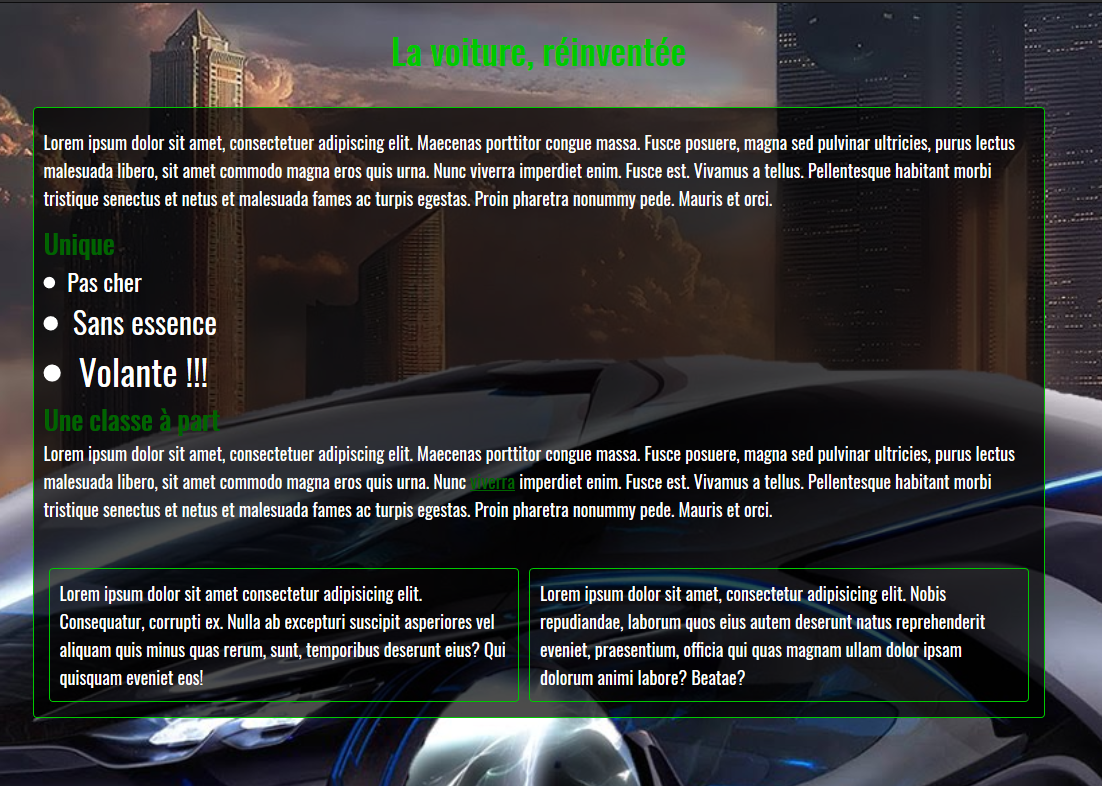 